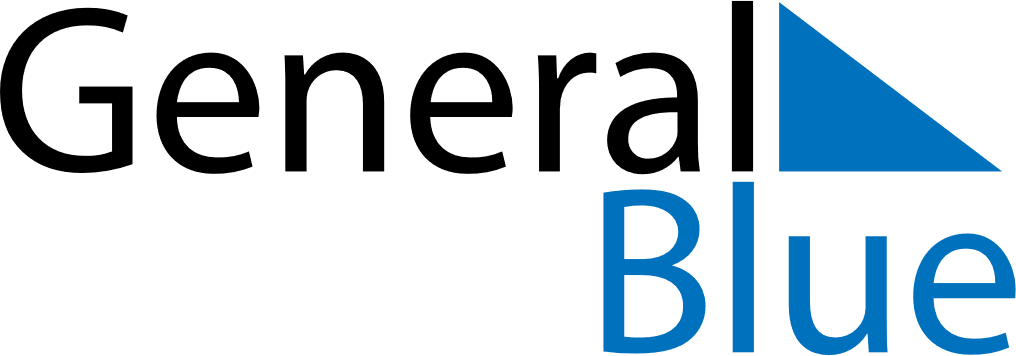 2021 - Q2Gibraltar 2021 - Q2Gibraltar 2021 - Q2Gibraltar 2021 - Q2Gibraltar 2021 - Q2Gibraltar 2021 - Q2Gibraltar AprilSUNMONTUEWEDTHUFRISATApril123April45678910April11121314151617April18192021222324April252627282930AprilMaySUNMONTUEWEDTHUFRISATMay1May2345678May9101112131415May16171819202122May23242526272829May3031JuneSUNMONTUEWEDTHUFRISATJune12345June6789101112June13141516171819June20212223242526June27282930JuneApr 2: Good FridayApr 4: Easter SundayApr 5: Easter MondayApr 28: Workers Memorial DayMay 3: May DayMay 31: Spring bank holidayJun 14: Queen’s Birthday